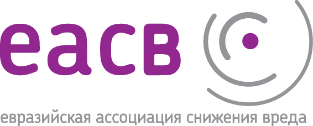 Запрос котировок/предложенийНазвание услуги: Редактура и корректирование различного вида текстов документов на русском и на английском языках.Дата: 2020-06-18Цель данного запроса предложений состоит в том, чтобы выбрать консультанта/консультантов которые будут предоставлять услуги по редактированию различного вида документов, отчетов и публикаций и корректированию текстов.Евразийская ассоциация снижения вреда (ЕАСВ) приглашает Вас подать ценовое предложение в валюте EUR за оказание следующих услуг:-  редактирование и корректирование текстов на русском языке-  редактирование и корректирование текстов на английском языкеПериод /частота оказания услуг: по запросу ЕАСВ в период с 15 июля 2020 по 31 декабря 2022 года. Ваше предложение должно быть представлено  по электронной почте julia@harmreductioneurasia.org  до 1 июля 2020 года.  Ваше предложение должно быть составлено по форме ЕАСВ (см. Приложение 1 к Запросу) Процедура отбора:- в срок до 5 июля 2020 года ЕАСВ проведёт оценку полученных предложений и выберет 5 наиболее компетентных консультантов (короткий список). - в срок до 30 сентября 2020 года каждый консультант из короткого списка получит задание. ЕАСВ оплатит работу консультанта по выполнению задания.- по результатам выполнения задания с наиболее успешными победителями будут подписаны  контракты на срок до 31 декабря 2022 года.Этот Запрос не должен толковаться как контракт или какое-либо обязательство. Настоящий Запрос предложений никоим образом не обязывает ЕАСВ присудить контракт, а также не обязывает ЕАСВ оплачивать какие-либо расходы или издержки, понесённые при подготовке или подаче предложений.Приложение № 1 к Запросу предложений на услуги по редактированиюПросим вас заполнить анкету*Вычитка включает проверку финального документа. Это не копирование-редактирование или структурное редактирование, но является одной из заключительных задач перед публикацией.Вычитка включает в себя следующие этапы:• Убедитесь, что публикация соответствует дизайну документа.•  Проверьте наличие мелких механических ошибок (таких как орфографические ошибки или отклонения от стилей).• Проверьте согласованность и точность элементов публикации, таких как заголовки, подписи, гиперссылки и так далее.**Копирование-редактирование выполняется в Microsoft Word в Track Changes и включает в себя следующие задачи (на основе руководств по редактированию Всемирной организации здравоохранения):• Подготовьте список предлагаемых изменений.• Проверьте правильность и соответствие орфографии и желаемой терминологии.• Проверьте грамматику и пунктуацию.• Проверьте, правильно ли используются слова.• Избавьтесь от аббревиатур, насколько это возможно, и убедитесь, что основные аббревиатуры прописаны при первом упоминании.• Удалить лишний курсив, полужирный шрифт и кавычки.• Убедитесь, что числа и единицы измерения используются надлежащим образом и последовательно, в соответствии со стилем.• Проверьте правильность написания имен и организаций.• Отредактируйте заголовки, подзаголовки, а также условные обозначения таблиц и рисунков для краткости, последовательности и при необходимости проверьте нумерацию.• Проверьте форматирование глав, разделов, подразделов, абзацев, списков, а также таблиц и рисунков.• Убедитесь, что ссылки были указаны в правильной последовательности и правильно отформатированы (по желаемому стилю).• Убедитесь, что все перекрестные ссылки на главы, разделы, подразделы, таблицы и рисунки корректные.• Контролируйте длину абзаца и содержание. Устраните дословное повторение текста, таблиц или цифр.• Проверьте и устраните дискриминационный язык.• Отредактируйте или внесите оглавление.***Структурное редактирование является наиболее полной формой редактирования. Он включает в себя все этапы копирования-редактирования документа, а также следующие (на основе руководств по редактированию Всемирной организации здравоохранения):• Установите цель и предполагаемую аудиторию материала для редактирования и подобрать уместный стиль письма.• Уберите возможные ошибки в фактах.• Уточните что могло быть пропущено.• Улучшите изложение и формулировки, чтобы текст было легче читать и понимать:o Проверьте общую структуру и заголовки.o Упростите технический язык, исключите жаргон, введите определения, если необходимо. Перепишите длинные, сложные предложения и улучшите синтаксис.o Устраните многословие, помпезность и дискриминационный язык.o Убедитесь, что в используемом языке нет двусмысленности.• Устраните ненужные и повторяющиеся материалы.• Убедитесь, что названия цитируемых ссылок соответствуют в тексте местам цитирования.• Предоставьте советы, связанные с общей подачей материала.Имя, ФамилияМесто проживания (страна, город)Укажите ваш родной языкВаше образование и степень (в т.ч. наличие сертификатов, курсы и т. д.)Ваш опыт в расшифровке материалов – год и более? Укажите все виды редактирования, в которых у вас есть опыт (например, интервью, отчеты, методологии, заявления, статьи и т. д.)Вы знакомы с редактированием материалов с использованием терминологии снижения вреда от употребления наркотиков (в т.ч. аббревиатуры, сокращения и пр.)? Вы знакомы с редактированием материалов из сферы здравоохранения, социальной сферы (в т.ч. аббревиатуры, сокращения и пр.)?Цены редактирования страницы текста (1800 знаков с пробелами):- Вычитка*- Копирование-редактирование**- Структурное редактирование***_______Евро_______Евро_______ЕвроКоротко опишите ваш предыдущий опыт в подобной работе.Предоставьте референс (при возможности)